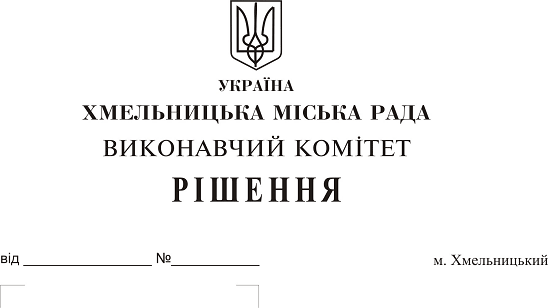 Про   розгляд    електронної   петиції «Встановлення тіньових  навісівна території Хмельницького   дошкільного навчального закладу № 38 «Світанок»            До виконавчого комітету міської ради надійшла електронна петиція «Встановлення тіньових  навісів на території Хмельницького   дошкільного навчального закладу № 38 «Світанок», яка розглянута та вивчена Департаментом освіти та науки Хмельницької міської ради.       Департаментом освіти та науки Хмельницької міської ради встановлено, що з метою належного обладнання території закладу дошкільної освіти та створення сприятливих  умов для  фізичного розвитку дітей під час прогулянок та ігор на свіжому повітрі є необхідність у встановленні тіньових навісів  на ігрових майданчиках на території Хмельницького   дошкільного навчального закладу № 38 «Світанок».             Враховуючи вищевикладене, розглянувши електронну петицію щодо  встановлення тіньових  навісів на території Хмельницького   дошкільного навчального закладу № 38 «Світанок», відповідно до рішення четвертої сесії міської ради від 27.01.2016 року № 6 «Про внесення змін до Статуту територіальної громади міста Хмельницького та затвердження Порядку розгляду електронної петиції, адресованої Хмельницькій міській раді», керуючись Законом України «Про місцеве самоврядування в Україні», виконавчий комітет міської радиВИРІШИВ:Підтримати електронну петицію «Встановлення тіньових  навісів на території Хмельницького   дошкільного навчального закладу № 38 «Світанок».Департаменту  освіти та науки  (С. Губай)  при формуванні бюджету міста Хмельницького на 2020 рік надати пропозиції фінансовому управлінню (С. Ямчук) щодо фінансування  встановлення тіньових  навісів на ігрових майданчиках на території Хмельницького   дошкільного навчального закладу № 38 «Світанок».        3. Направити відповідь про результати розгляду електронної петиції автору електронної петиції.        4. Оприлюднити інформацію про результати розгляду електронної петиції на офіційному сайті Хмельницької міської ради.        5. Контроль  за   виконанням   рішення    покласти   на   заступника   міського  голови   Г. Мельник.Міський голова	                                                                                                    О. Симчишин